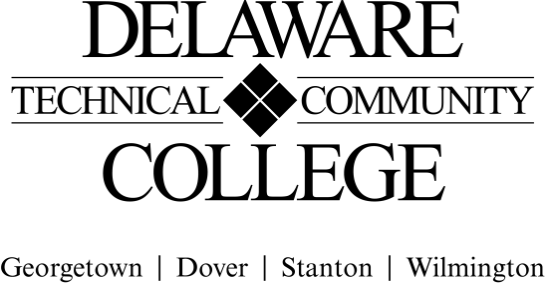 Course Evaluation Measures MenuCore Course Performance Objectives:Evaluate the operation of fossil fuel heating systems. (CCC 2, 5; PGC 2, 4, 5)Investigate typical installation practices. (CCC 2, 5; PGC 1, 5, 6, 7)Examine oil and gas fired furnaces. (CCC 5; PGC 2)Evaluate the operation of high efficiency furnaces. (CCC 2; PGC 2)Troubleshoot problems with oil and gas heating systems in light of the corresponding sequences of operation and expected outputs. (CCC 1, 2, 3, 4; PGC 2, 3, 5, 6).Check and adjust an oil burner for proper efficiency. (CCC 5; PGC 2, 5)Summative EvaluationsPlease note: All courses must have a minimum of four summative evaluation measures, and those measures should include a variety of evaluation methods (e.g., test, oral presentation, group project). Please list all summative evaluation measures.  In addition to these summative measures, a variety of formative exercises/quizzes/other assignments should be used to guide instruction and learning but do not need to be included on this template. For each measure, please include a scope of the assignment: for example, if requiring a research paper, include the range of required number of words and number and types of sources; for a test, include the types and number of questions; for a presentation, include the minimum and maximum time, and so on. FINAL COURSE GRADE(Calculated using the following weighted average) (Electronic Signature Permitted)Course number:ACR 105Course title:Residential Heating ICampus location(s):GeorgetownEffective semester:2020-51Evaluation Measures: Which CCPO(s) does this evaluation measure? Quiz 1 – 10 questions, short answer1, 4Quiz 2 – 10 questions, short answer1, 4, 5Quiz 3 – 10 questions, short answer1, 3, 6Competency Exam 1 – includes 50 multiple choice questions1, 4, 5Competency Exam 2 – includes 30 multiple choice questions1, 4, 5Competency Exam 3 – includes 50 multiple choice questions3, 6Lab Competency – (40) trouble shooting scenarios through oral assessment and physical demonstration after laboratory practice1, 2, 3, 4, 5, 6Evaluation MeasurePercentage of final gradeQuizzes (3) (Formative) (equally weighted)25%Competency Exams (3) (Summative) (equally weighted)50%Lab Competency (Summative) (equally weighted)25%TOTAL100%Submitted by (Collegewide Lead):Mark SwarbrickDate6/1/2018 Approved by counterparts Approved by counterpartsDate Reviewed by Curriculum Committee Reviewed by Curriculum CommitteeDate